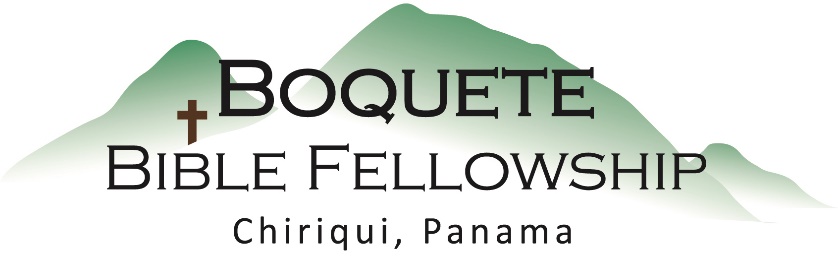 Adoración Dominical – 10 de septiembre, 2023Bienvenida y anunciosOración de limpieza: Salmo 32:1-2 Llamado a la adoración Salmo 63:3-4Adoración a través del canto Adoración a través de las ofrendasOración de iluminaciónSermón: ¿Estás Listo?RespuestaBendición:  2 Corintios 1:3-4Anuncios para esta semanaEstudio Bíblico de los miércoles – Bob está dirigiendo una serie Bíblica a través del libro de los Hechos a las 10:30am, ¡únase a nosotros!Estudio Bíblico de las Damas – ¡Los jueves a las 10:30am! Hay eventos especiales ya planificados para las próximas semanas. Contáctese con Karen para más detalles.Boletín informativo – ¿Está usted en la lista para recibir el boletín semanal? Esta es la forma principal de comunicar lo que sucede durante la semana. Puede apuntarse en la mesa de bienvenida y también obtener una etiqueta de identificaciónNotas del Sermón – ¿Estas Listo?Por tanto, velen[a], porque no saben en qué día viene su Señor. 43 Pero entiendan esto[b]: si el dueño de la casa hubiera sabido a qué hora de la noche iba a venir el ladrón, hubiera estado alerta y no hubiera permitido que entrara en[c] su casa. 44 Por eso, también ustedes estén preparados, porque a la hora que no piensan vendrá el Hijo del Hombre. – Mateo 24:42-44¿Cómo podemos prepararnos para los días difíciles que se avecinan? I.) Preparación ____Física____II.) Preparación ___Mental____III.) Preparación __Espiritual__1.) Prepararnos para el sufrimientoa.) Entraremos en el reino de Dios, sólo, a través de muchas tribulaciones.b.) No debe sorprendernos este sufrimiento. Es el camino hacia la alegría en Cristo a       su regreso.c.) Este sufrimiento es un don que nos ha concedido nuestro perfecto Padre Celestial.